Athabasca University Graduate Students’ Association
10818 Jasper Avenue
PO Box 35092
Edmonton, AB T5J 0B7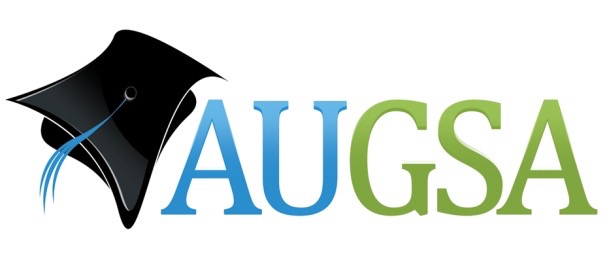 Phone: 1-866-625-5943	Fax: 1-780-628-0754    Web: http://www.augsa.comAUGSA August Meeting MinutesDate: October 8, 2019  Place: Web conference
Attendance :Executive Committee: Meaghan Sullivan (President), Heather DeBoer (VP Operations & Finance), David Thomson (VP Academic), Mary-Anne Parker (VP External)  Faculty of Business Representatives: Judd Asoyuf, Margaret Clappison, David Newman Faculty of Health Disciplines Representatives: Nicole Klix, Christopher Rudan, Lindsay McNena Faculty of Humanities and Social Sciences Representative: David Cloutier, Linda Perschonke, Kelli BuckreusFaculty of Science and Technology: Liliana Quyen Tang, Philip KirkbrideStaff: Kallista Chayil (Speaker), Ross Tyson (Executive Director)Regrets: Ashley RavenscroftAbsent: 		
Meaghan Sullivan, President		
Ross Tyson, Executive Director		
Date of ApprovalPresenterActionTime1.0Call to OrderSpeakerThe meeting was called to order at 6:04 pm MDT.6:042.0Approval of AgendaMotion2.0 To approve the agenda as distributed.Moved: Nicole KlixSeconded: David CloutierMotion carried without opposition.6:043.0Approval of Previous Minutes Motion 3.0: To approve the minutes of September 10 Council meeting.Moved: Margaret ClappisonSeconded: Chris RudanCarried without opposition4.0Reports and Presentations6:094.0  Dr. Neil FassinaDr. Fassina joined us to discuss issues and happenings with our University;Strategic planFuture movements-, technology agnosticStudent Information SystemDetangling legacy pieces- information system as an exampleSustainability- systems that are scalableRole of graduate educationGraduate researchPersonal ecosystemDelivery of credential resourcesBroader ecosystem- world needs more institutions like ours.  The demand is on the rise.  139 million new entries over the next 20 years. We are unable to meet this need with a bricks and mortar school.Canada- 2 million learners and this number is rising.  The need for a scalable system is growing.Looking to break the mold again.  Create an environment where the world cannot live without our style of service.Q & AModern day online learner is not satisfied with point and click on documents.  We need multiple digital tools that we can keep up to date.Just in time/ just for me/ just enoughCurrent environment is brutally data heavyInternational and local connectivitiesContent must be relevant- teacher training: developing nations need to bring learning to life .  Our B Ed would be culturally overwhelming to most developing countries.Integrated Learning Environment:  current is Moodle, etc.  We must move into social aspects of learning including the technologies playing off one another.MBA the course is still able to utilize the one to many student teacher equation. A more research- intensive program becomes a one to one ratio.  We need the high power computer research base. We need to work on scale- as we grow we need to have both learner demand and technological talent to allow that one to one programming.Request: please engage as we move through this transformation.  We will make mistakes as there is no model to follow.  The learners will see the problems first.Advocacy: where do we push as a student association? Keep advocating for your message. We need to bring the elected officials to understand that the majority adult learner is represented by us. (AUGSA)6:354.1 Executive Reports Executive reports are attached to the minutesOne question around imaginative ways to engage our student population. The first couple of weeks online make or break the Athabasca experience.  We need to learn how to navigate through our learning environment.  Maybe we need to engage with our tutors to realize an increase in engagement.  Where do students go for their information?  Also, we need to measure the collaborative events differently.  How many times have students emailed us, etc.4.2 Financial ReportThe August reports were discussed.6:105.0Communications Coordinator Motion 5.1:  To approve the position of Communciations Coordinator for January 1 and a committee be struck.  Moved: Margaret ClappisonSeconded: Liliana Tang: Motion carried without opposition.The following members will be on the hiring committee: Mary-Anne, Ross, Liliana6.0Graduate Student Research Conference7.0New Business 8.0Committee Updates6.1 Awards CommitteeAwards committee will meet to discuss the Outstanding Distinction awards.6.2 Engagement Committee6.3 Governance CommitteeThis committee will start meeting end November.6.4 Labour Relations Committee Liliana reported.   We have been looking at the survey.6.5 Faculty Reps – Working CommitteesDigital Governance: meetings ongoing.Mental Health: we had a meeting in September and are still waiting for a funding update. We applied for $350,000 in funding and have not heard yet.  Homeward Health will continue to supply services although the 9.0 Alberta Graduate Provincial Advocacy Council (abGPAC) New Executive Director hired.  We set advocacy dates and will meet with GOA the first week in December.  Indigenous student policies being developed.10.0 Canadian Alliance of Student Associations (CASA) November meetings will be attended by Lindsay.11.0Upcoming EventsDavid talked about the Graduate Citizenship Award by GOA.  November 15 is the deadline.Budget Committee are waiting for numbers from Awards Committee, and other committees.  Please get your requests in to Heather.12.0Old Business13.0Other Business14.0AdjournmentMotion 14.0: To adjourn the meeting.Moved: David ThomsonSeconded: Mary-Anne ParkerCarried without opposition.7:2515.0In-Camera